Образовательная автономная некоммерческая организация высшего образования«МОСКОВСКИЙ ТЕХНОЛОГИЧЕСКИЙ ИНСТИТУТ»Производственная практика(Эксплуатационная практика)Методические указанияпо прохождению практикиНаправление подготовки: 09.03.02 Информационные системы и технологииКвалификация выпускника: БакалаврСОГЛАСОВАНО:на конференции работников, обучающихся и родителей (законных представителей несовершеннолетних обучающихся)Москва, 2022ВВЕДЕНИЕПроизводственная практика (эксплуатационная практика (далее практика)) является обязательной частью основной образовательной программы высшего образования по направлению подготовки 09.03.02 Информационные системы и технологии (уровень бакалавриата).Вид практики: производственная практика.  Тип практики: эксплуатационная практика.  Способ проведения практики: стационарная. Форма проведения практики: дискретно по видам практик – путем выделения в календарном учебном графике непрерывного периода учебного времени для проведения эксплуатационной практики.Целью практики является формирование объема исходных данных для написания выпускной квалификационной работы, а также поиск и изучение возможных методов обработки и анализа этого объема и полученных результатов, формирование и развитие профессиональных компетенций, обучающихся по выбранному направлению и направленности (профилю) подготовки. Практическое закрепление и углубление полученных теоретических знаний по вопросам вычислительной техники, информационных технологий и систем, применяемых на предприятиях и в организациях. Закрепление и углубление знаний технологий проектирования, отладки и производства программных и технических средств, информационных и управляющих систем, систем и технических средств автоматизации и управления. Изучение программного, аппаратного и информационного обеспечения управляющих и автоматизированных систем различного уровня и назначения.Задачи практики состоят в следующем:а) изучить:патентные и литературные источники по разрабатываемой теме с целью их использования при выполнении выпускной квалификационной работы;методы проведения экспериментальных и проектных работ;методы анализа и обработки экспериментальных данных;требования к оформлению научно-технической документации;порядок внедрения результатов проектов и разработок;архитектуру компьютерной сети, основных характеристик сетевого оборудования, функциональных особенностей программного обеспеченияструктуру подразделений АСУ и информационных технологий с учетом штатов, перечня решаемых задач, планируемых программ деятельности и развития технического оснащения, применяемых технологий, программных средств и системб) выполнить:анализ, систематизацию и обобщение информации по теме исследований или проектирования;теоретическое или экспериментальное исследование в рамках поставленных задач;анализ достоверности полученных результатов;анализ научной и практической значимости проводимых исследований, а также технико-экономической эффективности разработкиработы, которые послужат основой для написания выпускной квалификационной работы, сбор необходимых для нее материалов;в) приобрести навыки:формулирования целей и задач научного исследования;выбора и обоснования методики исследования;работы с прикладными научными пакетами и редакторскими программами, используемыми при проведении научных исследований и разработок.1. Место эксплуатационной практики в структуре ООП В соответствии с ФГОС ВО по направлению подготовки 09.03.02 Информационные системы и технологии эксплуатационная практика является обязательной.Эксплуатационная практика относится к вариативной части блока 2 «Практики» рабочего учебного плана.Эксплуатационная практика представляет собой вид учебных занятий, непосредственно ориентированных на написание выпускной квалификационной работы бакалавра.Практика проводится в три этапа - путем выделения в календарном учебном графике периода учебного времени для проведения всех видов практик, предусмотренных основной образовательной программой высшего образования.Каждый этап практики делится на 3 части:организационно-ознакомительную, прохождение практики, отчетную;2. Структура и содержание практики В соответствии с учебным планом по направлению подготовки 09.03.02 Информационные системы и технологии, утвержденного ректором ОАНО ВО «МосТех», эксплуатационная практика проводится в 9 семестре полного срока обучения и в 7 семестре сокращенного срока. Общая трудоемкость эксплуатационной практики составляет 18 зачетных единиц, 648 акад. часов. Общая продолжительность эксплуатационной практики составляет 12 недель. Конкретные сроки начала и окончания эксплуатационной практики определяются приказом по Институту.Выполненный отчет по практике необходимо сдать в деканат в течении 7 дней с даты окончания практики, который должен быть подгружен в Личный кабинет обучающегося в раздел Портфолио.Отчет по практике сдаётся в деканат в формате docx и pdf, так же подгружается в Личный кабинет обучающегося в раздел Портфолио.Защита отчета о эксплуатационной практике проводится в форме зачета с оценкой.3. Содержание практикиСодержание эксплуатационной практики определяется темой выпускной квалификационной работы.Содержание практики, а также формы и виды работ, выполняемых обучающимися, определяются индивидуальным заданием на практику (см. Приложение 2). Задание на практику представляет собой описание комплекса практических задач (заданий), последовательное и взаимосвязанное решение которых обеспечивает получение запланированных результатов прохождения практики и формирование профессиональных компетенций.Руководитель практики должен иметь высшее образование или ученую степень по программе. При необходимости могут назначаться научные консультанты по смежным отраслям наук.Результаты проведенной работы заносятся в отчет прохождения эксплуатационной практики.Первая часть прохождения эксплуатационной практики заключается в:разработке индивидуального задания и рабочего графика (плана);доведение до обучающихся информации о цели, задачах, содержании, формах организации, порядке прохождения практики и отчетности по ее результатам;формирование обучающимися графиков (планов) и заданий на практику (размещение задания в личных кабинетах обучающихся);составление индивидуального плана-дневника практики.Организационно-ознакомительная часть, включает в себя:инструктаж по технике безопасности, правилам внутреннего распорядка организации и правилам охраны труда;ознакомление с организацией производства в организации;участие в работе организации;ознакомление с показателями, используемыми при планировании и регулировании производственной деятельности организации.Вторая часть прохождения эксплуатационной практики заключается в выполнении задания на практику: ознакомиться с организацией, задачами, функционированием и техническим оснащением предприятия;изучить организационную структуру производственного объекта;ознакомиться с положениями о структурных подразделениях и должностными инструкциями;сбор, обработка и систематизация практического материала для выполнения задания по практике;анализ собранных материалов, проведение расчетов, составление графиков, диаграмм;представление руководителю собранных материалов;выполнение производственных заданий;участие в решении конкретных профессиональных задач;обсуждение с руководителем проделанной части работы.Третья часть прохождения эксплуатационной практики включает обработку и анализ полученной информации, подготовку письменного отчета по практике.На этапе обработки и анализа применяются следующие виды работ:систематизация собранного нормативного и фактического материала;выработка на основе проведенного исследования выводов и предложений;подготовка отчетной документации по итогам практики;оформление отчета по практике в соответствии с требованиями;сдача отчета о практике на кафедру;защита отчета о прохождении практики в форме зачета с оценкой (обучающийся, руководитель от Института).4. Организация и порядок прохождения эксплуатационной практики Местом проведения практики обучающихся могут быть предприятия, организации и учреждения различной формы собственности, организации и учреждения различного рода деятельности и отраслевой принадлежности в том, числе:-экономические, финансовые, маркетинговые и аналитические службы организаций различных отраслей и форм собственности;-государственные и коммерческие предприятия;-академические и ведомственные научно-исследовательские организации.Эксплуатационная практика организуется на основе договора между Институтом и организациями (Приложение 4), в соответствии с которым указанные организации независимо от их организационно-правовых форм обязаны предоставлять места для прохождения практики обучающихся Института и материалы для выполнения данной программы.Договоры между Институтом и организациями заключаются на срок либо от одного года, либо на срок прохождения практики.В целях выбора базы практики из числа организаций, предлагаемых Институтом, обучающийся обязан не позднее, чем за месяц до начала практики подать письменное заявление в деканат о предоставлении ему места для прохождения практики.На обучающихся, принятых в организациях на должности, распространяется Трудовой кодекс Российской Федерации, и они подлежат государственному социальному страхованию наравне со всеми работниками.Продолжительность рабочего дня для обучающихся в возрасте от 18 лет и старше при прохождении практики в организациях составляет не более 40 часов в неделю (ст. 91 ТК РФ). С момента зачисления обучающихся в период прохождения практики в качестве практикантов на рабочие места, на них распространяются правила охраны труда и правила внутреннего распорядка, действующие в организации.Для руководства эксплуатационной практикой, проводимой в профильной организации, назначаются руководитель (руководители) практики из числа лиц, относящихся к профессорско-преподавательскому составу Института (далее – руководитель практики от Института), и руководитель (руководители) практики из числа работников профильной организации (далее – руководитель практики от профильной организации).Задачами руководителя от Института являются:выставление обучающимся оценок в рамках зачета с оценкой по результатам прохождения практики;контроль посещаемости обучающимися мест прохождения практики;контроль соблюдения обучающимися правил техники безопасности на рабочих местах;консультации обучающихся по вопросам прохождения практики в соответствии с заданием на практику;проверка отчетов обучающихся о прохождении практики с составлением письменного заключения.Руководитель практики от профильной организации:согласовывает индивидуальные задания, содержание и планируемые результаты практики (Приложение 2);предоставляет рабочие места обучающимся;обеспечивает безопасные условия прохождения практики обучающимся, отвечающие санитарным правилам и требованиям охраны труда;проводит инструктаж обучающихся по ознакомлению с требованиями охраны труда, техники безопасности, пожарной безопасности, а также правилами внутреннего трудового распорядка.Обучающиеся в период прохождения практики:выполняют индивидуальные задания, предусмотренные данной программой практики (Приложение 2);соблюдают правила внутреннего трудового распорядка;соблюдают требования охраны труда и пожарной безопасности.5. Формы отчетностиОбучающийся по окончании эксплуатационной практики формирует отчет о прохождении практики, который включает в себя:график (план) практики (Приложение 1); индивидуальное задание по практике (Приложение 2);отчет о прохождении практики (Приложение 3).В отчете отражаются все виды деятельности, осуществленные за время прохождения практики, краткий анализ осуществленной деятельности, полученные задания на практику и степень их реализации при прохождении практики.В период прохождения практики обучающийся ведет дневник практики, в котором фиксируются выполняемые работы.Краткий отчет о практике содержит общие выводы, оценку работы с точки зрения эффективности решения задач, поставленных в ходе практики (основные выводы из теоретического анализа, основные достигнутые результаты).Заключение руководителя от профильной организации заверяется подписью руководителя и печатью организации. Заключение отражает деловые качества обучающегося, степень освоения им фактического материала, выполнение задания и графика прохождения практики. В заключение дается дифференцированная оценка работы обучающегося во время эксплуатационной практики («отлично», «хорошо», «удовлетворительно», «неудовлетворительно»).Заключение руководителя от Института должно содержать оценку уровня сформированности компетенций у обучающегося.Отчет о эксплуатационной практике должен быть представлен на белой бумаге формата А4. Отчет о прохождении практики, график практики, индивидуальное задание по практике, заключение руководителя от Организации, заключение руководителя от Института с подписями руководителей и обучающегося, должны быть подгружены в Личный кабинет обучающегося в раздел портфолио.Аттестация по итогам практики осуществляется в форме зачета с оценкой на основе оценки решения обучающимся задач практики, заключения руководителей практики об уровне сформированности компетенций и выполнению задач практики. По результатам аттестации по эксплуатационной практике выставляется зачет с оценкой, который учитывается при подведении итогов общей успеваемости обучающегося.При защите практики учитывается объем выполнения программы практики, правильность оформления документов, правильность ответов на заданные руководителем практики вопросы.Обучающиеся, не выполнившие программу практики без уважительной причины или получившие неудовлетворительную оценку, могут быть отчислены из Института как имеющие академическую задолженность.6. Примерный перечень типовых контрольных заданий, необходимых для оценки знаний, умений, навыков и (или) опыта деятельностиВ ходе эксплуатационной практики по необходимо выполнить задание по практике, согласно плану практики и представить результаты в кратком отчете в соответствии со следующими разделами: Раздел 1. Теоретические основы, необходимые для прохождения практики:закрепление приобретенных теоретических знаний и развитие сформированных в Институте компетенций;работа с научными и учебно-методическими материалами.Раздел 2. Выполнение практического задания (согласно пунктам индивидуального задания):постановка задачи; сбор аналитического и статистического материала; изучение состава и функций организации;изучение особенностей направления работы организации;приобретение навыков поиска исходной информации для реализации поставленных задач;обработка и систематизация собранного материала; анализ данных; выбор критериев оценки состояния организации.Раздел 3. Результаты эксплуатационной практики:грамотно проанализированы и содержательно интерпретированы полученные в ходе выполнения индивидуального задания результаты;правильно выполнено индивидуальное задание, с положительными комментариями от руководителя практики; во время прохождения практики получены и закреплены профессиональные умения и навыки в соответствии с образовательной программой.Определено примерное содержание разделов ВКР (в зависимости от индивидуального задания содержание раздела может быть изменено руководителем практики). Контрольное задание для проведения текущей аттестации по разделам (этапам) практики, осваиваемым обучающимся самостоятельно7. Информационные ресурсы, используемые при проведении практики 1. Лисяк, В. В. Разработка информационных систем : учебное пособие / В. В. Лисяк. — Ростов-на-Дону, Таганрог : Издательство Южного федерального университета, 2019. — 96 c. — ISBN 978-5-9275-3168-4. — Текст : электронный // Электронно-библиотечная система IPR BOOKS : [сайт]. — URL: https://www.iprbookshop.ru/95818.html 2.	Шикина, В. Е. Техническая документация информационных систем : учебное пособие / В. Е. Шикина. — Ульяновск : Ульяновский государственный технический университет, 2018. — 93 c. — ISBN 978-5-9795-1852-7. — Текст : электронный // Электронно-библиотечная система IPR BOOKS : [сайт]. — URL: https://www.iprbookshop.ru/106122.html3.	Карпович, Е. Е. Методы тестирования и отладки программного обеспечения : учебник / Е. Е. Карпович. — Москва : Издательский Дом МИСиС, 2020. — 136 c. — ISBN 978-5-907226-64-7. — Текст : электронный // Электронно-библиотечная система IPR BOOKS : [сайт]. — URL: https://www.iprbookshop.ru/106722.html4. Галатенко, В. А. Основы информационной безопасности : учебное пособие / В. А. Галатенко. — 3-е изд. — Москва : Интернет-Университет Информационных Технологий (ИНТУИТ), Ай Пи Ар Медиа, 2020. — 266 c. — ISBN 978-5-4497-0675-1. — Текст : электронный // Электронно-библиотечная система IPR BOOKS : [сайт]. — URL: https://www.iprbookshop.ru/97562.htmlДополнительная литература5. Костюк, А. И. Администрирование баз данных и компьютерных сетей : учебное пособие / А. И. Костюк, Д. А. Беспалов. — Ростов-на-Дону, Таганрог : Издательство Южного федерального университета, 2020. — 127 c. — ISBN 978-5-9275-3577-4. 6.	Жердев, А. А. Корпоративные информационные системы: практикум / А. А. Жердев. — Москва : Издательский Дом МИСиС, 2018. — 64 c. — Текст : электронный // Электронно-библиотечная система IPR BOOKS : [сайт]. — URL: https://www.iprbookshop.ru/98183.htmlИные информационные ресурсыПриложение 1Образовательная автономная некоммерческая организация высшего образования«МОСКОВСКИЙ ТЕХНОЛОГИЧЕСКИЙ ИНСТИТУТ»Факультет «Строительства и техносферной безопасности»Направление подготовки: 09.03.02 Информационные системы и технологииГРАФИК (ПЛАН) ЭКСПЛУАТАЦИОННАЯ ПРАКТИКАобучающегося группы ___________         ___________________________________                                          Шифр и № группы                                                        Фамилия, имя, отчество обучающегосяСодержание практикиРуководитель практики от Института Заведующий кафедрой__________________________________________________.                       Должность, ученая степень, ученое звание                                                               __________________                ______________________                                                                                                                Подпись                                                                 И.О. Фамилия«___» ______________ 202__г.Руководитель практики от профильной организации   ________________________                                                                                                                                                                                                                         должность                                                                __________________            _______________________                                                                                                                   Подпись                                                            И.О. Фамилия«___» ______________ 202__г.Ознакомлен                                     _________________          _______________________                                                                                                                    Подпись                                              И.О. Фамилия обучающегося«___» ______________202__ г.Приложение 2Образовательная автономная некоммерческая организация высшего образования«МОСКОВСКИЙ ТЕХНОЛОГИЧЕСКИЙ ИНСТИТУТ»Факультет «Строительства и техносферной безопасности»Направление подготовки: 09.03.02 Информационные системы и технологииИНДИВИДУАЛЬНОЕ ЗАДАНИЕНА ПРОИЗВОДСТВЕННУЮ ПРАКТИКУ Эксплуатационная практикаобучающегося группы___________      ____________________________________                                               шифр и № группы                                                         фамилия, имя, отчество обучающегосяМесто прохождения практики:  (полное наименование организации)Срок прохождения практики: с «__» _______ 202__ г. по «__» ______ 202__ г. Содержание индивидуального задания на практику, соотнесенное с планируемыми результатами обучения при прохождении практики:Руководитель практики от Института                                                                                              должность, ученая степень, ученое звание                                                                       ________________       _________________________                                                                                                                           Подпись                                                     И.О. Фамилия«___» ______________ 202__г.Руководитель практики от профильной организации                                                                                                должность, ученая степень, ученое звание                                                                      ________________        _________________________                                                                                                                           Подпись                                                     И.О. Фамилия«___» ______________ 202__г.Ознакомлен                                             ________________    _________________________                                                                                                                            Подпись                                И.О. Фамилия обучающегося«___» ______________ 202__г.Приложение 3ОТЧЕТ о прохождении практики1. Индивидуальный план-дневник производственной (эксплуатационной) практикиИндивидуальный план-дневник практики составляется обучающимся на основании полученного задания на практику в течение организационного этапа практики (до фактического начала выполнения работ) с указанием запланированных сроков выполнения этапов работ.Отметка о выполнении (слово «Выполнено») удостоверяет выполнение каждого этапа практики в указанное время. В случае обоснованного переноса выполнения этапа на другую дату, делается соответствующая запись («Выполнение данного этапа перенесено на… в связи с…»).Таблица индивидуального плана-дневника заполняется шрифтом Times New Roman, размер 12, оформление – обычное, межстрочный интервал – одинарный, отступ первой строки абзаца – нет.«    » ______________ 202__ г.2. Дневник производственной (эксплуатационной) практики:3.Технический отчет.(краткая характеристика проделанной обучающимся работы, краткие выводы по результатам практики)4. Заключение руководителя от организацииМП5. Основные результаты выполнения задания на практикуВ этом разделе обучающийся описывает результаты анализа (аналитической части работ) и результаты решения задач по каждому из пунктов задания на практику.Текст в таблице набирается шрифтом Times New Roman, размер 12, оформление – обычное, межстрочный интервал – одинарный, отступ первой строки абзаца – нет.6. Заключение руководителя от Института Руководитель от Института дает оценку работе обучающегося исходя из анализа отчета о прохождении практики, выставляя балл от 0 до 20 (где 20 указывает на полное соответствие критерию, 0 – полное несоответствие) по каждому критерию. В случае выставления балла ниже пяти, руководителю рекомендуется сделать комментарий.Особое мнение руководителя от Института (при необходимости):Обучающийся по итогам производственной (эксплуатационной) практики заслуживает оценку «____________________________».«   » ____________ 202__ г.Руководитель от ИнститутаПриложение 4Договор №___о практической подготовке обучающихся1. Предмет Договора1.1. Предметом настоящего Договора является организация практической подготовки обучающихся (далее – практическая подготовка).1.2. Образовательная программа (программы), компоненты образовательной программы, при реализации которых организуется практическая подготовка, количество обучающихся, осваивающих соответствующие компоненты образовательной программы, сроки организации практической подготовки, согласуются Сторонами и являются неотъемлемой частью настоящего Договора (приложение № 1).1.3. Реализация компонентов образовательной программы, согласованных Сторонами в приложении № 1 к настоящему Договору (далее - компоненты образовательной программы), осуществляется в помещениях Профильной организации, перечень которых согласуется Сторонами и является неотъемлемой частью настоящего Договора (приложение № 2). Приложение №2 согласовывается сторонами не позднее чем за 10 рабочих дней до начала практической подготовки.2. Права и обязанности Сторон2.1. Организация обязана:2.1.1 не позднее, чем за 10 рабочих дней до начала практической подготовки по каждому компоненту образовательной программы представить в Профильную организацию поименные списки обучающихся, осваивающих соответствующие компоненты образовательной программы посредством практической подготовки;2.1.2 назначить руководителя по практической подготовке от Организации, который:- обеспечивает организацию образовательной деятельности в форме практической подготовки при реализации компонентов образовательной программы;- организует участие обучающихся в выполнении определенных видов работ, связанных с будущей профессиональной деятельностью;- оказывает методическую помощь обучающимся при выполнении определенных видов работ, связанных с будущей профессиональной деятельностью;- несет ответственность совместно с ответственным работником Профильной организации за реализацию компонентов образовательной программы в форме практической подготовки, за жизнь и здоровье обучающихся и работников Организации, соблюдение ими правил противопожарной безопасности, правил охраны труда, техники безопасности и санитарно-эпидемиологических правил и гигиенических нормативов;2.1.3 при смене руководителя по практической подготовке в 3-х-дневный срок сообщить об этом Профильной организации;2.1.4 установить виды учебной деятельности, практики и иные компоненты образовательной программы, осваиваемые обучающимися в форме практической подготовки, включая место, продолжительность и период их реализации;2.1.5 направить обучающихся в Профильную организацию для освоения компонентов образовательной программы в форме практической подготовки.2.2. Профильная организация обязана:2.2.1 создать условия для реализации компонентов образовательной программы в форме практической подготовки, предоставить оборудование и технические средства обучения в объеме, позволяющем выполнять определенные виды работ, связанные с будущей профессиональной деятельностью обучающихся;2.2.2 назначить ответственное лицо, соответствующее требованиям трудового законодательства Российской Федерации о допуске к педагогической деятельности, из числа работников Профильной организации, которое обеспечивает организацию реализации компонентов образовательной программы в форме практической подготовки со стороны Профильной организации;2.2.3 при смене лица, указанного в пункте 2.2.2, в 3-х-дневный срок сообщить об этом Организации;2.2.4 обеспечить безопасные условия реализации компонентов образовательной программы в форме практической подготовки, выполнение правил противопожарной безопасности, правил охраны труда, техники безопасности и санитарно-эпидемиологических правил и гигиенических нормативов;2.2.5 проводить оценку условий труда на рабочих местах, используемых при реализации компонентов образовательной программы в форме практической подготовки, и сообщать руководителю Организации об условиях труда и требованиях охраны труда на рабочем месте;2.2.7 провести инструктаж обучающихся по охране труда и технике безопасности и осуществлять надзор за соблюдением обучающимися правил техники безопасности;2.2.8 предоставить обучающимся и руководителю по практической подготовке от Организации возможность пользоваться помещениями Профильной организации, согласованными Сторонами (приложение N 2 к настоящему Договору), а также находящимися в них оборудованием и техническими средствами обучения;2.2.9 обо всех случаях нарушения обучающимися правил внутреннего трудового распорядка, охраны труда и техники безопасности сообщить руководителю по практической подготовке от Организации.2.2.10. обеспечить продолжить рабочего дня для обучающихся в возрасте от 18 лет и старше продолжительностью не более 40 часов в неделю (ст. 91 ТК РФ).2.3. Организация имеет право:2.3.1 осуществлять контроль соответствия условий реализации компонентов образовательной программы в форме практической подготовки требованиям настоящего Договора;2.3.2 запрашивать информацию об организации практической подготовки, в том числе о качестве и объеме выполненных обучающимися работ, связанных с будущей профессиональной деятельностью.2.4. Профильная организация имеет право:2.4.1 требовать от обучающихся соблюдения правил внутреннего трудового распорядка, охраны труда и техники безопасности, режима конфиденциальности, принятого в Профильной организации, предпринимать необходимые действия, направленные на предотвращение ситуации, способствующей разглашению конфиденциальной информации;2.4.2 в случае установления факта нарушения обучающимися своих обязанностей в период организации практической подготовки, режима конфиденциальности приостановить реализацию компонентов образовательной программы в форме практической подготовки в отношении конкретного обучающегося.3. Срок действия договора и финансовые условия3.1. Настоящий Договор вступает в силу после его подписания обеими сторонами и действует до полного исполнения Сторонами своих обязательств;3.2. Любая из сторон вправе расторгнуть настоящий Договор с предварительным письменным уведомлением другой стороны за один месяц, но не позднее, чем за 15 (пятнадцать) рабочих дней до начала практики.3.3. Настоящий Договор является безвозмездным и не предусматривает финансовых обязательств сторон.4. Заключительные положения4.1. Все споры, возникающие между Сторонами по настоящему Договору, разрешаются Сторонами в порядке, установленном законодательством Российской Федерации, в суде по месту нахождения Организации.4.2. Изменение настоящего Договора осуществляется по соглашению Сторон в письменной форме в виде дополнительных соглашений к настоящему Договору, которые являются его неотъемлемой частью.4.3. Настоящий Договор составлен в двух экземплярах, по одному для каждой из Сторон. Все экземпляры имеют одинаковую юридическую силу.5. Адреса, реквизиты и подписи СторонПриложение № 1к Договору №_____ от ____________1. Наименование образовательной программы: «09.03.02 Информационные системы и технологии»;2. Наименование компонента образовательной программы: «Эксплуатационная практика»;3. Количество обучающихся, направляемых на практическую подготовку: ___ человек;4. Сроки практической подготовки: с «__» ___ 202_ г. по «__» ___ 202_ г.5. Подписи сторон:Приложение № 2к Договору №_____от ______________Адреса помещений Профильной организации,в которых осуществляется практическая подготовка1. _____ (с указанием № кабинета/зала/помещения/цеха и т.д., наименования помещения при наличии)2. _____Подписи сторон: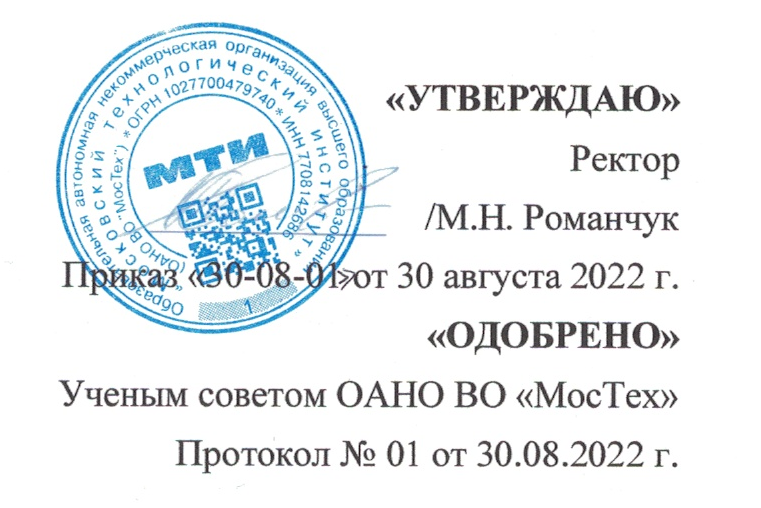 ЗаданиеХарактеристика формирования компетенцийСоставить общее описание предприятия (организации) – название, местоположение, собственник, статус.Изучить направления деятельности предприятия (организации), структурной схемы управления его подразделениями, службами и отделами.Формирование знаний, умений и практических навыков по формированию требований к информационным системам.Разработать мероприятия по введению ИС в эксплуатациюРазработать мероприятия по сопровождению ИС на каждом этапе жизненного циклаРазработать мероприятия по контролю результатов эксплуатации ИС.Разработать мероприятия по составлению технической и эксплуатационной документации ИСПодготовить обзор литературы для составления технической и эксплуатационной документации.Формирование знаний, умений и практических навыков по сопровождению и эксплуатации ИС, алгоритмов проверки технической и эксплуатационной документации.Разработать мероприятия по тестированию компонентов ИСРазработать мероприятия по разработке технических документов на тестирование компонентов программного обеспечения на каждом этапе жизненного цикла ИСФормирование знаний, умений и практических навыков по тестированию компонентов программного обеспечения ИСРазработать мероприятия по адаптации ИС на объекте заказчика Разработать мероприятия по разделению прав доступа в ИСФормирование знаний, умений и практических навыков по внедрению, адаптации и настройке информационных системРазработать инструкцию пользователя ИСРазработать инструкцию администратора ИСФормирование знаний, умений и практических навыков по составлению технической документации проектов автоматизации и информатизации прикладных процессов№Наименование портала (издания, курса, документа)ссылка1.Интернет-статьи по искусству создания компьютерных программhttps://habr.com/ru/hub/programming/2.Youtube-канал: Softline: IT для бизнесаhttps://www.youtube.com/user/SoftlineCompany/playlistsУТВЕРЖДАЮДекан факультета Строительства и техносферной безопасности_______________________ А.А. Котляревский                                   Подпись                                                               «____» _________________ 202__ г.Этапы практики с кодом формируемых компетенцийВид работаПериод выполненияорганизационно-ознакомительныйПроводится разъяснение этапов и сроков прохождения практики, инструктаж по технике безопасности в период прохождения практики, ознакомление:с целями и задачами предстоящей практики, с требованиями, которые предъявляются к обучающимся со стороны руководителя практики;с заданием на практику и указаниями по его выполнению; со сроками представления в деканат отчетной документации и проведения зачета.прохождение практикивыполнение индивидуального задания, согласно вводному инструктажу;сбор, обработка и систематизация статистического материала;подготовка аналитической части ВКР;подготовка проекта отчета по практике;подготовка промежуточного отчета и согласование отчета с руководителем практики.отчетныйсистематизация собранного нормативного и фактического материала;оформление дневника и отчета о прохождении практики;защита отчета по практике на оценку.УТВЕРЖДАЮДекан факультета Строительства и техносферной безопасности(подпись)А.А. Котляревский(ФИО декана)«____» _________________ 202 ____ г.Содержание индивидуального заданияСоставить общее описание предприятия (организации) – название, местоположение, собственник, статус.Изучить направления деятельности предприятия (организации), структурной схемы управления его подразделениями, службами и отделами.Подготовить обзор источников информации для составления технической и эксплуатационной документации.Разработать структуру и сформулировать основные направления работы в процессе написания выпускной квалификационной работы.Разработать мероприятия по созданию информационной системы организации.Разработать и установить требования к типам и характеристикам данных, необходимых для функционирования ИС.Спроектировать информационную модель данных ИС.Провести поиск и анализ материалов для обзорно-теоретической части выпускной квалификационной работы.Выбрать программные средства для реализации поставленной задачи. Реализовать программно поставленную задачу.Разработать инструкцию пользователя ИС. Привести контрольный пример решения задачи.Заведующий кафедрой   обучающимся группы(код и номер учебной группы)(фамилия, имя, отчество обучающегося)Место прохождения практики:(полное наименование организации)Руководители производственной практики:от Института: (фамилия, имя, отчество)Заведующий кафедрой (ученая степень, ученое звание, должность)от Организации:(фамилия, имя, отчество)(должность)№п/пСодержание этапов работ, в соответствии с индивидуальным заданием на практикуДата выполнения этапов работОтметка о выполнении1Определиться с местом прохождения практики.2Ознакомиться с тематикой ВКР по направлению подготовки 09.03.02 Информационные системы и технологии3Изучить нормативно-правовые и нормативно-технические документы в рамках прохождения эксплуатационной практики.4Пройти инструктаж по ознакомлению с требованиями охраны труда, техники безопасности, пожарной безопасности, а также правилами внутреннего трудового распорядка.5Составить общее описание предприятия (организации) – название, местоположение, собственник, статус.6Изучить направления деятельности предприятия (организации), структурной схемы управления его подразделениями, службами и отделами.7Разработать мероприятия по созданию информационной системы организации.Разработать и установить требования к типам и характеристикам данных, необходимых для функционирования ИС.Спроектировать информационную модель данных ИС.Провести поиск и анализ материалов для обзорно-теоретической части выпускной квалификационной работы.8Выбрать программные средства для реализации поставленной задачи.9Реализовать программно поставленную задачу. 10Разработать инструкцию пользователя ИС. Привести контрольный пример решения задачи.11Оформление отчета (текст, рисунки, чертежи).12Сдача отчета.Обучающийся(подпись)И.О. ФамилияДатаКраткое содержание работы, выполненное обучающимся, в соответствии с индивидуальным заданиемОтметка руководителя практики от организации (подпись)_________                   ______________   подпись                                       ФИО обучающегосяОбучающийся по итогам производственной (эксплуатационной) практики заслуживает оценку «____________________________».Дата: __________________                   ______________________   подпись                            И.О. Фамилия руководителя практики от организации№ п/пРезультаты выполнения задания по практике1234567№п/пКритерииБалл(0 … 20)Комментарии(при необходимости)1Понимание цели и задач задания на практику.2Полнота и качество индивидуального плана и отчетных материалов.3Владение профессиональной терминологией при составлении отчета.4Соответствие требованиям оформления отчетных документов.5Использование источников информации, документов, библиотечного фонда.Итоговый балл:(подпись)И.О. Фамилияг. Москва«__» _______ 20__ г.Образовательная автономная некоммерческая организация высшего образования «Московский технологический институт», именуемая в дальнейшем «Организация», в лице исполнительного директора Лаврентьевой Ирины Юрьевны, действующего на основании Устава, с одной стороны, и ________________________________________________________, именуем__ в дальнейшем «Профильная организация», в лице ________________________________________________, действующего на основании________________________________________________, с другой стороны, именуемые по отдельности «Сторона», а вместе – «Стороны», заключили настоящий Договор о нижеследующем.2.2.6 ознакомить обучающихся с правилами внутреннего трудового распорядка Профильной организации, правил охраны труда и пожарной безопасности и иными локальными нормативными актами Профильной организации при их наличии;Профильная организация:Организация:ОАНО ВО «МосТех». Москва,ул. Измайловский вал, д.2.Р/сч 40703810338040005652 ПАО Сбербанк г. Москва К/сч 30101810400000000225БИК 044525225ИНН 7708142686 КПП 771901001ОГРН: 1027700479740Исполнительный директор__________  / И.Ю. Лаврентьева Профильная организация:Организация:ОАНО ВО «МосТех»Исполнительный директор_______________  И.Ю. ЛаврентьеваПрофильная организация:Организация:ОАНО ВО «МосТех»Исполнительный директор_______________  И.Ю. Лаврентьева